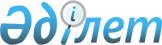 О наименовании улиц по Аксайскому сельскому округу Жуалынского районаРешение акима Аксайского сельского округа Жуалынского района Жамбылской области от 7 ноября 2011 года № 26. Зарегистрировано Управлением юстиции Жуалынского района Жамбылской области 7 декабря 2011 года за № 6-4-114      Примечание РЦПИ:

      В тексте сохранена авторская орфография и пунктуация.

      На основании пункта 2 статьи 35 Закона Республики Казахстан от 23 января 2001 года «О местном государственном управлении и самоуправлении в Республике Казахстан», пункта 4 статьи 14 Закона Республики Казахстан от 8 декабря 1993 года «Об административно – территориальном устройстве Республики Казахстан» и с учетом мнения населения жителей Аксайского сельского округа, РЕШИЛ:



      1. Наименовать нижеследующие улицы по Аксайскому сельскому округу:

      1) В селе Кайрат:

      Улица Садыбай батыр;

      Улица Толеби;

      Улица Алия Молдагулова;

      Улица Абдеш Беделбаев;

      Улица Турар Рыскулов;

      Улица Ахмет Байтурсынов;

      Улица Озганбай Таукебаев;

      Улица Токтасын Тлеукулов;

      Улица Сейтхан Абдиев;

      Улица Есен Демесинов;

      Улица Манап Алимбекулы;

      Улица Школьная;

      Улица Абая;

      2) В селе Декхан:

      Улица Ыбырайулы Байдилда;

      Улица Шокан батыр;

      Улица Жамбыл;



      2. Исполнение данного решения возложить на главного специалиста аппарата акима Аксайского сельского округа Караеву Айткуль Жаксылыковну.



      3. Настоящее решение вступает в силу со дня государственной регистрации в органах юстиции и вводится в действие после истечения десяти календарных дней со дня его первого официального опубликования.      Аким округа                                А. Бекжигитов
					© 2012. РГП на ПХВ «Институт законодательства и правовой информации Республики Казахстан» Министерства юстиции Республики Казахстан
				